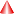 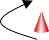 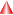 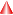 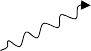 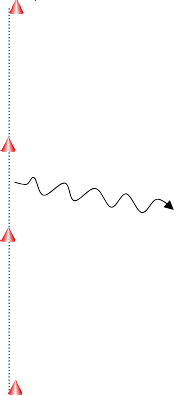 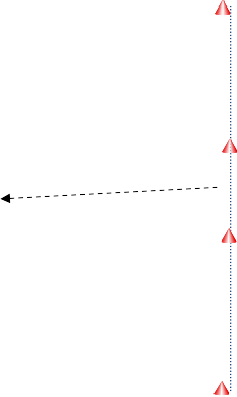 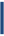 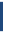 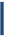 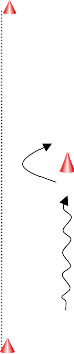 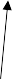 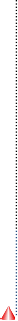 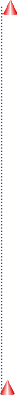 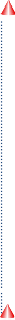 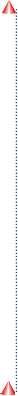 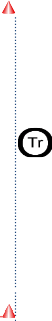 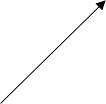 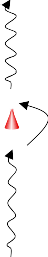 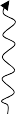 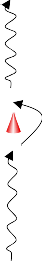 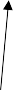 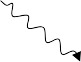 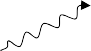 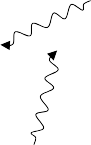 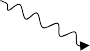 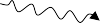 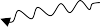 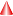 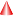 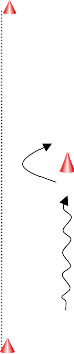 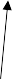 